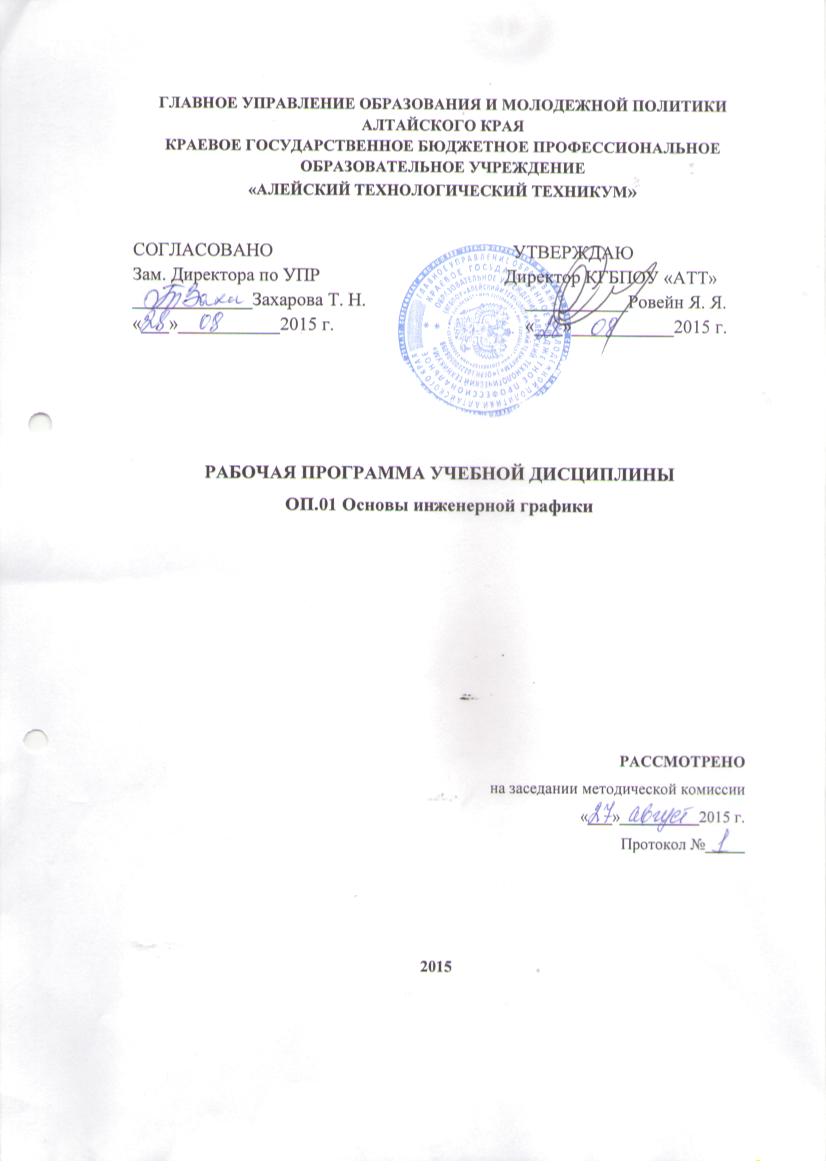 ПАСПОРТ ПРОГРАММЫ УЧЕБНОЙ ДИСЦИПЛИНЫ ОП.01 Основы инженерной графики1.1 Область применения программыПрограмма учебной дисциплины является частью примерной основной профессиональной образовательной программы в соответствии с ФГОС по профессии 150709.02 Сварщик (электросварочные и газосварочные работы)1.2 Место	дисциплины	в	структуре	основной	профессиональной образовательной программыЯвляется частью общепрофессионального цикла1.3 Цели и задачи дисциплины – требования к результатам освоения дисциплины:в результате освоения дисциплины обучающийся должен уметь: читать чертежи изделий, механизмов и узлов используемого оборудования; использовать техническую документацию.В результате освоения дисциплины обучающийся должен знать: основные правила разработки, оформления и чтения технологической документации; общие сведения о сборочных чертежах; основные приемы техники черчения; правила выполнения чертежей, основы машиностроительного черчения, требования единой системы конструкторской документации1.4 Рекомендуемое	количество	часов	на	освоение	программы дисциплиныМаксимальной учебной нагрузки обучающегося 48 часов, в том числе: обязательной аудиторной учебной нагрузки обучающегося 32 часа, самостоятельной работы обучающегося 16 часо2. Структура и содержание учебной дисциплины2.1. Объем учебной дисциплины и виды учебной работыТематический план и содержание учебной дисциплины«ОП.01 «Основы инженерной графики»3. УСЛОВИЯ РЕАЛИЗАЦИИ ПРОГРАММЫ ДИСЦИПЛИНЫ3. 1Образовательные технологииНовые образовательные стандарты ориентированы на восприятие обучения, воспитания и развития как единого процесса, способствующего формированию умения учиться, самостоятельно добывать знания и применять их на практике. На первое место выступают задачи по формированию личности, способной к дальнейшему самообразованию. Этому способствуют следующие образовательные технологии, которые рекомендуются использовать на уроках:Модульная технология. ЕЕ преимущества заключаются в том, что деятельность педагога и учащегося приобретает завершенный характер;обучающиеся овладевают навыками самоанализа, самоцелеполагания, самоконтроля, самооценки, саморегулирования;меняется роль педагога с информатора на консультанта;может осуществляться индивидуализация обучения;обучение базируется на деятельном принципе;поуровневая дифференциация обучения (1;2;3 уровни);организация индивидуального контроля;обеспечивает деятельностно–компетентностный принцип урока.       Технология личностно-ориентированного обучения строит учебный процесс таким образом, чтобы обеспечить обучающемуся чувство психологической защищенности, радости познания, развития его индивидуальности. Для этого включают задания поискового характера, творческого, процесс выполнения которых связан с догадкой, опытом учащегося, ранее усвоенными знаниями.Технология развития критического мышления имеет свои особенности, а именно: акцент на самостоятельность обучающихся в учебном процессе; поиск аргументов для решения проблемы; не принятие сведений на веру; необходимо создание условий для сотрудничества и партнерства в процессе целенаправленной деятельностиТребования к минимальному материально – техническому обеспечениюРеализация	программы	дисциплины	требует	наличия	учебного кабинета.Оборудование учебного кабинета: модели, макеты деталей, плакаты, дидактический материал.Технические средства обучения: ПК, интерактивная доска,  программы– тренажеры.3.2 Информационное обеспечение обученияПеречень	рекомендуемых	учебных	изданий,	интернет	ресурсов, дополнительной литературыОсновные источники:1. Чумаченко Г. В., Техническое черчение: учеб. Пособие для профессиональных училищ и технических лицеев/ Г. В. Чумаченко, канд. тех. наук. – Изд. 5-е, стер. – Ростов н/Д: Феникс, 2012. – 349 с. – (НПО)4.		КОНТРОЛЬ И ОЦЕНКА РЕЗУЛЬТАТОВ ОСВОЕНИЯ ДИСЦИПЛИНЫКонтроль и оценка результатов освоения дисциплины осуществляется преподавателем в процессе проведения практических занятий и лабораторных работ, тестирования, а также выполнения обучающимися индивидуальных заданий, проектов, исследованийВид учебной работыОбъем часовМаксимальная учебная нагрузка48Обязательная аудиторная нагрузка32В том числе:Практические занятия12Итоговая аттестация в форме зачетаСамостоятельная работа обучающегося (всего)16В том числе:16Подготовка рефератовПодготовка проектовПодготовка чертежей и схемДомашняя работаРабота со справочной литературойРасчетно-графическая работаНаименование разделов и темСодержание учебного материала, лабораторные и практические работы, самостоятельная работа обучающихся, курсовая работа (проект)Объем часовУровень усвоенияТема 1. Введение в курс черченияСодержание курса и его задачи. Значение графической грамотности для квалифицированных рабочих. Значение стандартизации. Понятие стандарта на чертежи. Линии чертежа, назначение, начертание, соотношение толщин. Масштабы, назначение, ряды. Форматы чертежей. Оформление форматов. Основная и учебная надпись. Форма, размеры, правила  заполнения. Основные сведения о размерах. Нанесение линейных размеров, окружностей, дуг, углов и фасок. Понятие о шероховатости поверхности, правила обозначения шероховатости на чертежах.42Тема 1. Введение в курс черченияПрактические занятия: работа  с учебной и справочной литературой, выполнение чертежей, чтение чертежей42Тема 1. Введение в курс черченияСамостоятельная работа обучающихся32Тема 2. Аксонометрические прямоугольные проекцииГеометрические			построения. Преимущества		и	недостатки аксонометрических и прямоугольных проекций. Основные сведения об аксонометрических		проекциях, расположении их осей. Порядок построения		аксонометрических проекций. Техническое рисование. Прямоугольное проецирование – как основной способ изображения, применяемый в технике. Плоскости проекций, их наименование и обозначение. Изображение основных геометрических тел на три плоскости. Вспомогательная прямая. Пересечение поверхностей геометрических тел. Эскизы,	их		назначение. Последовательность		выполнения эскизов.82Тема 2. Аксонометрические прямоугольные проекцииПрактические занятия: работа  с учебной и справочной литературой, выполнение чертежей, чтение чертежей82Тема 2. Аксонометрические прямоугольные проекцииСамостоятельная работа обучающихся32Тема 3. Сечения и разрезыКлассификация сечений. Правила их выполнения	и	обозначения. Графические обозначения материалов в сечениях. Отличие разреза от сечения. Расположение разрезов на чертеже. Классификация разрезов. Правила обозначения разрезов. Местные разрезы, их назначение и правила выполнения. Соединение половины вида с половиной разреза и части вида с частью разреза. Условности при выполнении разрезов через спицы маховиков, шкивов, тонких стенок типа ребер жесткости. Понятие о сложных разрезах и случаи их применения.62Тема 3. Сечения и разрезыПрактические занятия: работа  с учебной и справочной литературой, выполнение чертежей, чтение чертежей62Тема 3. Сечения и разрезыСамостоятельная работа обучающихся22Тема 4. Рабочие чертежи деталейОсновные	виды	чертежей, используемых в производстве. Дополнительные и местные виды. Выносные элементы. Основные условности и упрощения на чертежах. Нанесение размеров. Изображение и назначение резьбы. Резьбовые соединения. Изображение зубчатых колес и передач.62Тема 4. Рабочие чертежи деталейПрактические занятия: работа  с учебной и справочной литературой, выполнение чертежей, чтение чертежей62Тема 4. Рабочие чертежи деталейСамостоятельная работа обучающихся22Тема 5. Сборочные чертежиОбщие сведения о сварочных чертежах. Спецификация. Последовательность чтения	сборочных	чертежей. Неразъемные соединения.  Шпоночные и шлицевые соединения. Пружины. Деталирование.62Тема 5. Сборочные чертежиПрактические занятия: работа  с учебной и справочной литературой, выполнение чертежей, чтение чертежей62Тема 5. Сборочные чертежиСамостоятельная работа обучающихся12Тема 6. СхемыКлассификация схем. Условные графические обозначения. Основные правила выполнения и порядок чтения кинематических, гидравлических, и пневматических схем.22Тема 6. СхемыПрактические занятия: работа  с учебной и справочной литературой, выполнение чертежей, чтение чертежей22Тема 6. СхемыСамостоятельная работа обучающихся12Результаты обучения (освоенные умения, освоенные знания)Формы и методы контроля и оценки результатов обученияУмения:-читать	чертежи	изделий, механизмов	и		узлов используемого оборудования;Практические занятия, контрольные работы, тестирование, решение ситуационных задач, устный опрос, внеаудиторная самостоятельная работа-использовать технологическую документацию;Практические занятия, контрольные работы, тестирование, решение ситуационных задач, устный опрос, внеаудиторная самостоятельная работаЗнания:-	основные	правила разработки,	оформление	и чтение	конструкторской	и технологической документации;Практические занятия, контрольные работы, тестирование, решение ситуационных задач, устный опрос, внеаудиторная самостоятельная работа-	общие	сведения	о сборочных чертежах;Практические занятия, контрольные работы, тестирование, решение ситуационных задач, устный опрос, внеаудиторная самостоятельная работа- основные приемы техники черчения,	правила выполнения чертежей;Практические занятия, контрольные работы, тестирование, решение ситуационных задач, устный опрос, внеаудиторная самостоятельная работа-основы машиностроительного черчения;Практические занятия, контрольные работы, тестирование, решение ситуационных задач, устный опрос, внеаудиторная самостоятельная работа-	требования	единой конструкторской документации (ЕСКД)Практические занятия, контрольные работы, тестирование, решение ситуационных задач, устный опрос, внеаудиторная самостоятельная работа